PRENOM : 											DATE : Découvrir le monde: Quantités et Nombres/Entrée dans l'écrit: j'écris les chiffresAllons chez le marchand pour remplir la boîte de gâteaux pour la fête des pères !je sais :  - discerner les lettres qui forment "BONNE FETE PAPA" des lettres intruses / - aller chercher dans les bacs correspondants le bon nombre de chaque lettre. Pour cela je remplis mon bon de commande : 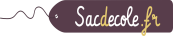 LUNDILUNDIMARDIMARDIMARDIMARDIMERCREDIMERCREDIMERCREDIJEUDIJEUDIJEUDIJEUDIJEUDIVENDREDIVENDREDIVENDREDIVENDREDIVENDREDISAMEDISAMEDISAMEDISAMEDIDIMANCHEDIMANCHEDIMANCHEDIMANCHE122233344455666677888899910101112121213131314141415151616161617171818181819191920202122222223232324242425252626262627272828282829292930        3130        31SEPTEMBRE SEPTEMBRE SEPTEMBRE OCTOBREOCTOBRENOVEMBRENOVEMBRENOVEMBREDECEMBREDECEMBREDECEMBREJANVIERJANVIERFEVRIERFEVRIERMARSMARSAVRILAVRILAVRILMAIJUINJUINJUINJUILLETJUILLETAOUTLETTRECOMBIEN ?JE VERIFIE !ABDEFHOPT